(11 б) Об основных потребительских характеристиках регулируемых товаров (работ, услуг) субъектов естественных монополийРаскрываемая информацияООО «МПЗ» как территориальная сетевая организация оказывает услуги организациям – потребителям услуг в соответствии с Едиными стандартами качества обслуживания сетевыми организациями потребителей услуг сетевых организаций утвержденными  Приказом Минэнерго РФ от 15 апреля 2014г. № 186.Основные потребительские характеристики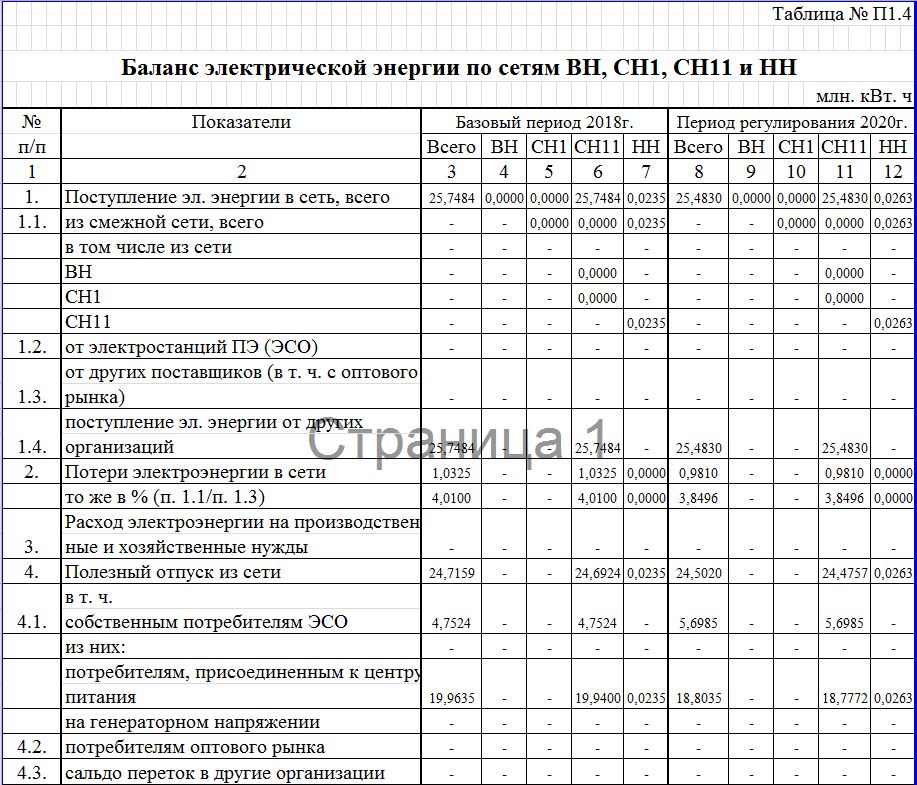 